Caisse interprofessionnelle neuchâteloise de compensation pour allocations familiales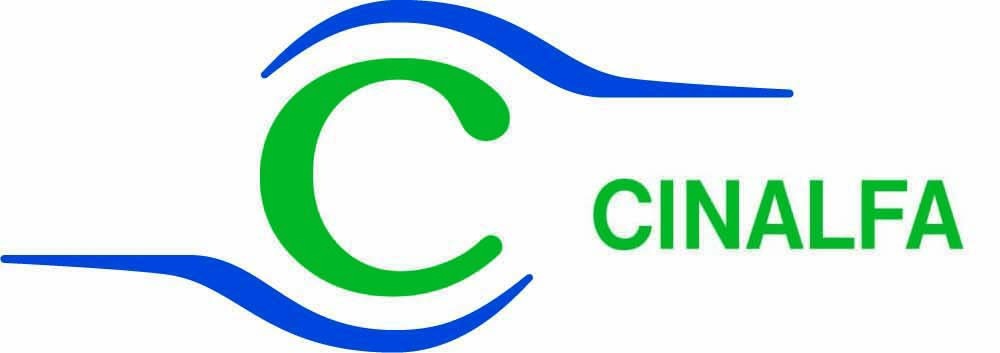 Rue de  4,Case postale 2032, 2001 NeuchâtelTél.+41 32 722 15 05 - Fax+41 32 722 15 10 - info@cicicam-cinalfa.chApplication Form for Family and Birth AllowancesIntercantonal  difference   yes    noInternational difference   yes    noEmployer	Affiliation n°      	Name of firm      		E-mail      		Tél. n°      	EmployeeLast name and first name      	NSS (Social insurance n°)      		Nationality      		Residency permit      		Or date of birth	B C L G N or FFull adress      		Street n°, postal code and cityEmail      		Home phone      		Cell phone      	Civil status	     		 single	 married	 remarried	since when (date)	 civil partnership	 separated	 divorced	 widowedEmployed since      		Monthly gross salary CHF         12X/13X    Allocation requested starting on      	Full-time/Part-time work      		unemployed  non	 if yes, name, address and date hired      	Second employer	 no	 if yes,  name  adress  Full-time/Part-time work  and  date hiredFormer employer      		Canton	     		Country	     	The applicant’s earnings are higher than the other parent	 yes	 noOther parent	 spouse	 cohabitant	 ex-spouse	 civil law partnership	 other	 Last name and first name	     	Full adress	     		Street n°, postal code and cityWork status	 salaried	 self-employed	 unemployment benefits	 unemployed without benefits	 self-employed farmerEmployer      		Canton	     		Country	     	Employed since      	  Monthly gross salary CHF         12X/13X    Full-time/Part-time work %      	Does he/she receive family allowances ?      		 if yes, for which children?      	 	 If not, please provide a certificate of non-payment of allowances from his/her employerUntil what date were Family Allowances paid previously, to whom and through which intermediary?	See reverse sideA.	Children living in your household	Last name	First name		Date of birth1.	     		     		     						       	2.	     		     		     						       	3.	     		     		     					 	       	4.	     		     		     					 	       	5.	     		     		     						       		* specify : foster child, adopted, spouse’s child, etc.B.	Children not living in your household	Name	First name		Date of birth	Address1.	     		     		     		     	2.	     		     		     		     	3.	     		     		     		     	Remarks      	ExplanationsThe Child Allowance is paid out for children under 16 years of age. It may continue to be paid out until the age of 20 if the child is unable to work for a living due to illness, accident or other infirmity.The Education Allowance is paid out for children between the ages of 16 and 25 if they are full-time students or in a training program that meets the requirements of the Old Age and Survivors’ Benefits statute.Family Allowances are not paid out for children living abroad unless Switzerland has signed a social security treaty with the country of residence. This is the case for example for the EU and EFTA countries.CINALFA shall not be liable for Family Allowances paid out by error by an employer.Prior to any payment, an application for Family Allowances must be submitted to CINALFA for decision. Any changes must be reported to CINALFA.Documents to be attached to the application form (photocopies)No application will be taken into consideration unless it is accompanied by the required documentsAlways required		« livret de famille » OR marriage and birth certificates		certificate of deletion from the last Family Allowances agencyFor the children of unmarried parents		act of paternity or decision of joint custodyFor students/apprentices		confirmation of school attendance, apprenticeship contract,
		confirmation of internship, salary and duration
For children unable to work		medical certificate, decision from disability insurance (AI)For foreign children in Switzerland		Residents’ registration certificate, residency permitsFor children living abroad or not living		E 411 Form, postal or bank receipts, certificate specifying,with the applicant		that the spouse, cohabitant, ex-spouse or civil law partner do not
receive Family Allowance benefitsIn case of separation or divorce		separation agreement, provisional measures ordered by a
		judicial authority to protect the marital union, divorce decreePlace and date:      	The undersigned Applicant certifies that this application form for Family Allowances application contains exact information, that he/she is aware of the explanations, he/she agrees to immediately report any changes in his/her professional, personal, or family situation, including a change in a child’s earningsSignature :      	The undersigned Employer confirms that the information on this form corresponds to the i.d. papers that have been presented.Signature :      	